ATTACHMENT 10SAMPLE WORK SHEETThe following is a sample table of contents and maintenance procedure checklist indicating the standard that will be required to be performed by an SPF during the term of a Contract award for a Region.  It is being provided for informational purposes only.    This sample concerns the anticipated JCC requirements for Air Cooled DX (Heat Pump) Quarterly PM Procedures and is provided as a sample of the level of detail that will be provided by system and sub-system.  However, all SPF’s are advised that the JCC reserves the right to revise this sample at anytime. The then-applicable mainteneance procedure checklist will be included in the step two RFP process.  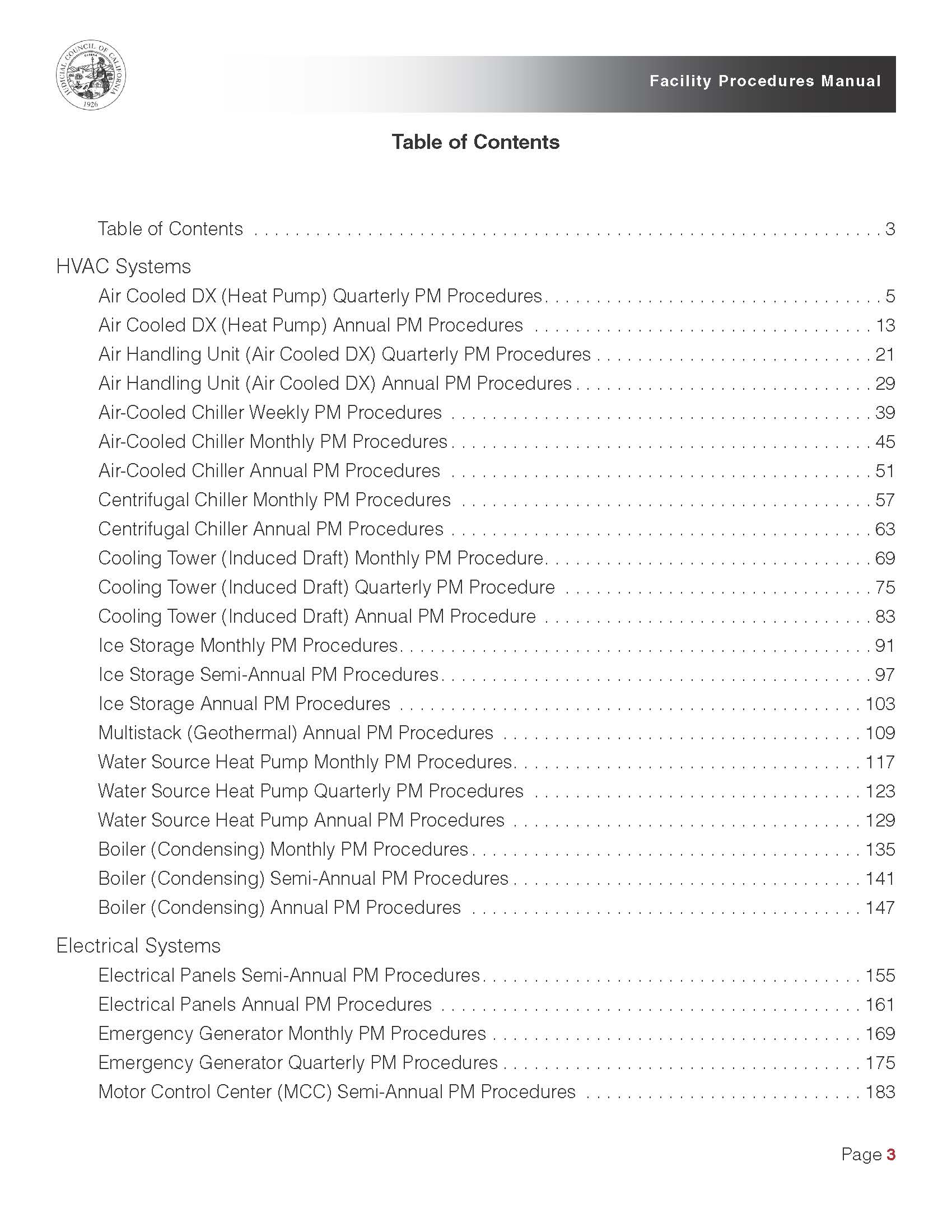 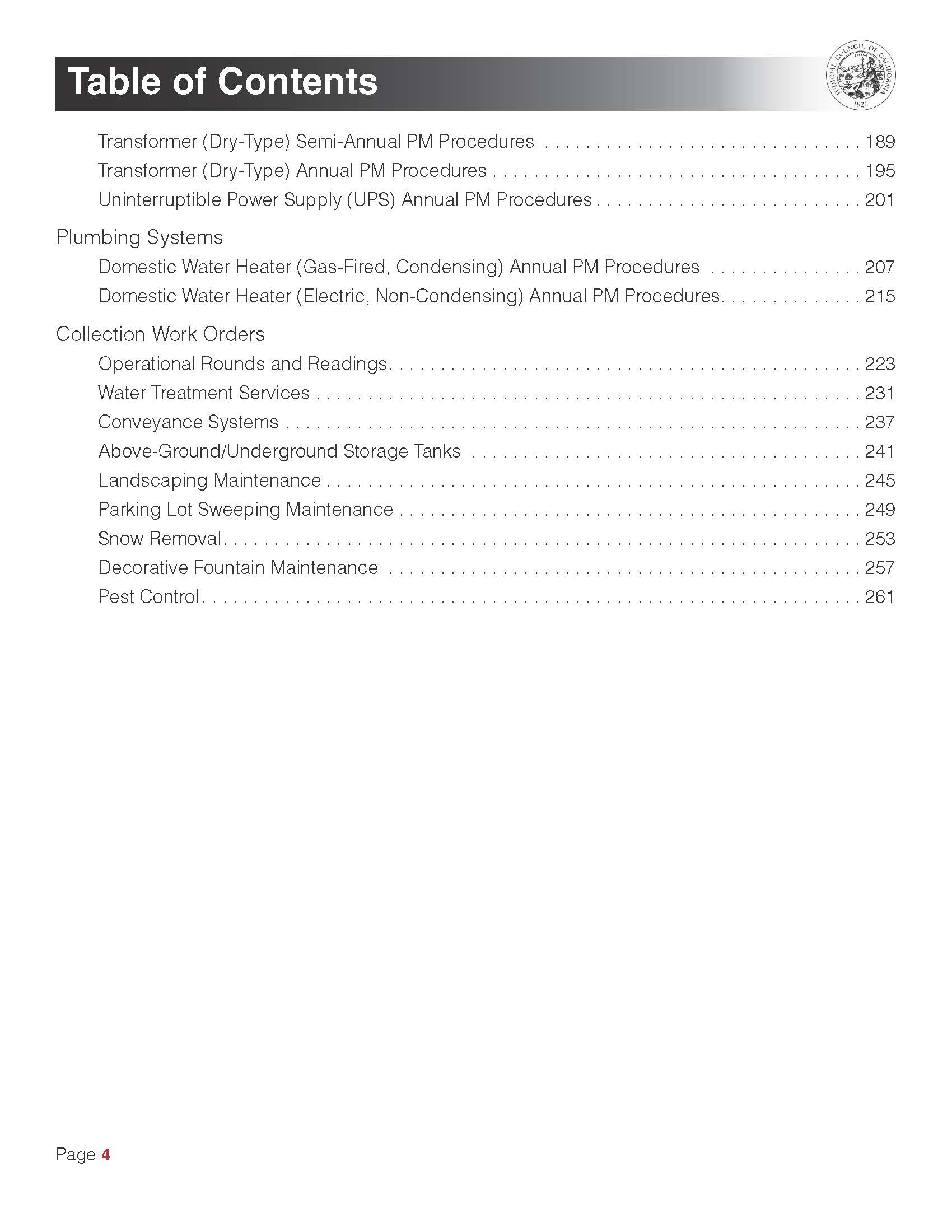 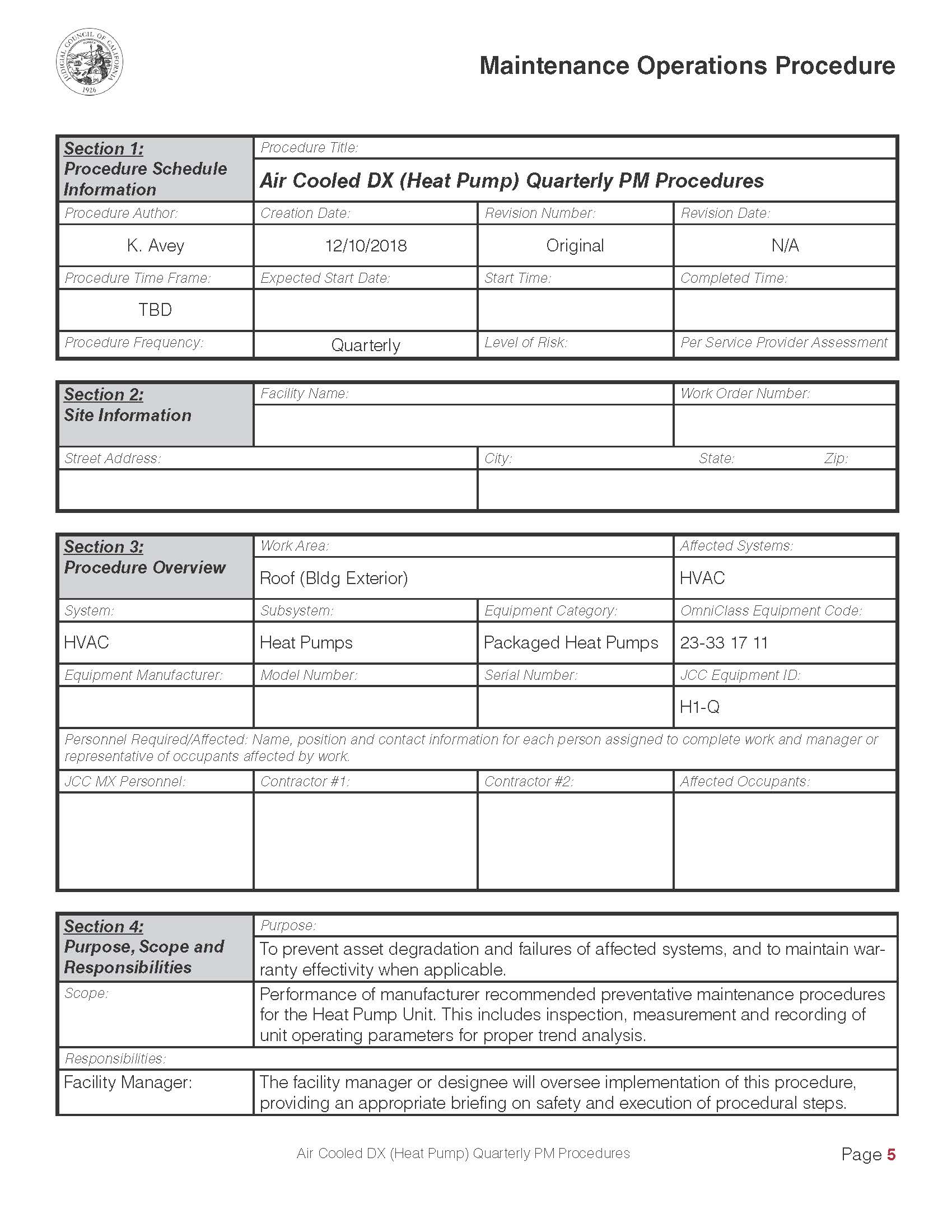 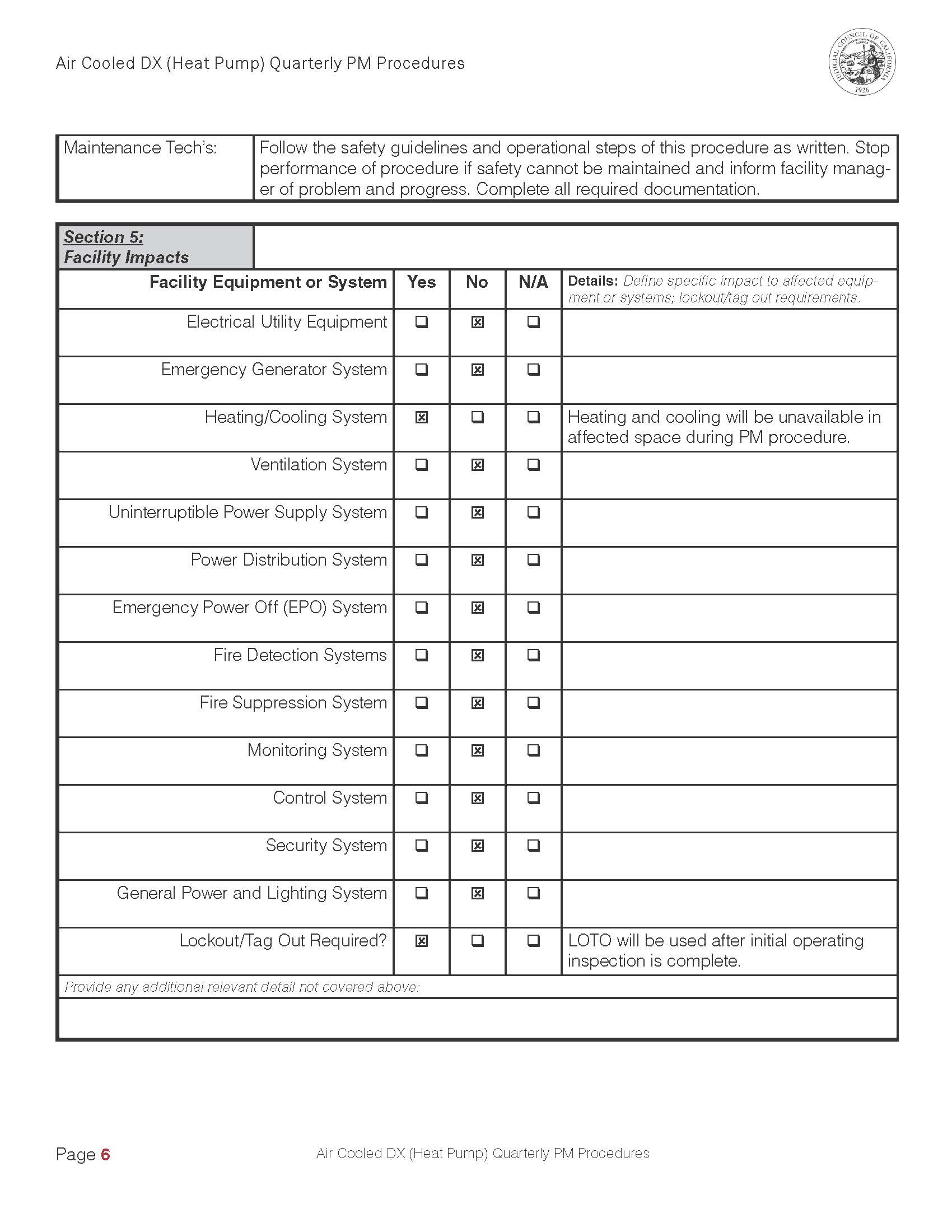 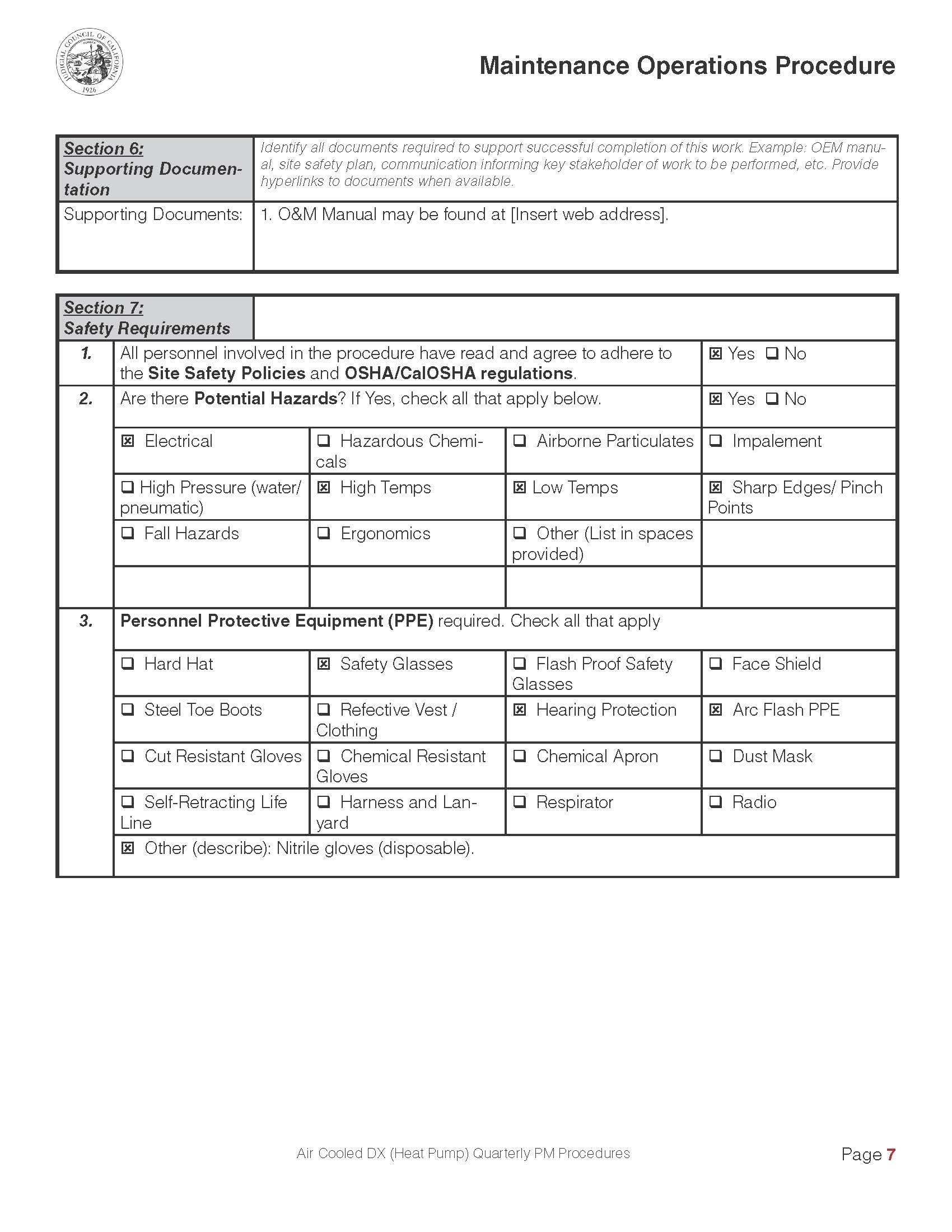 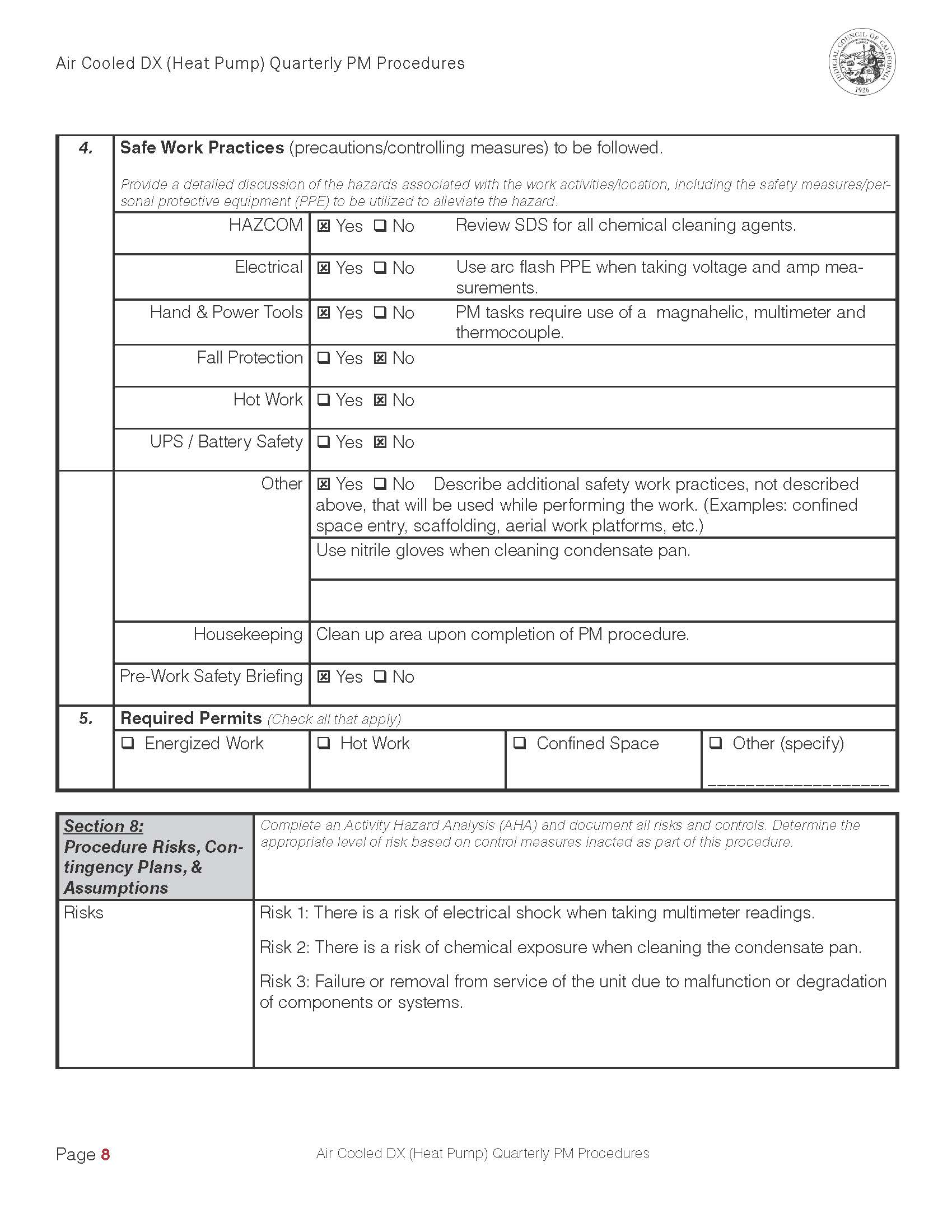 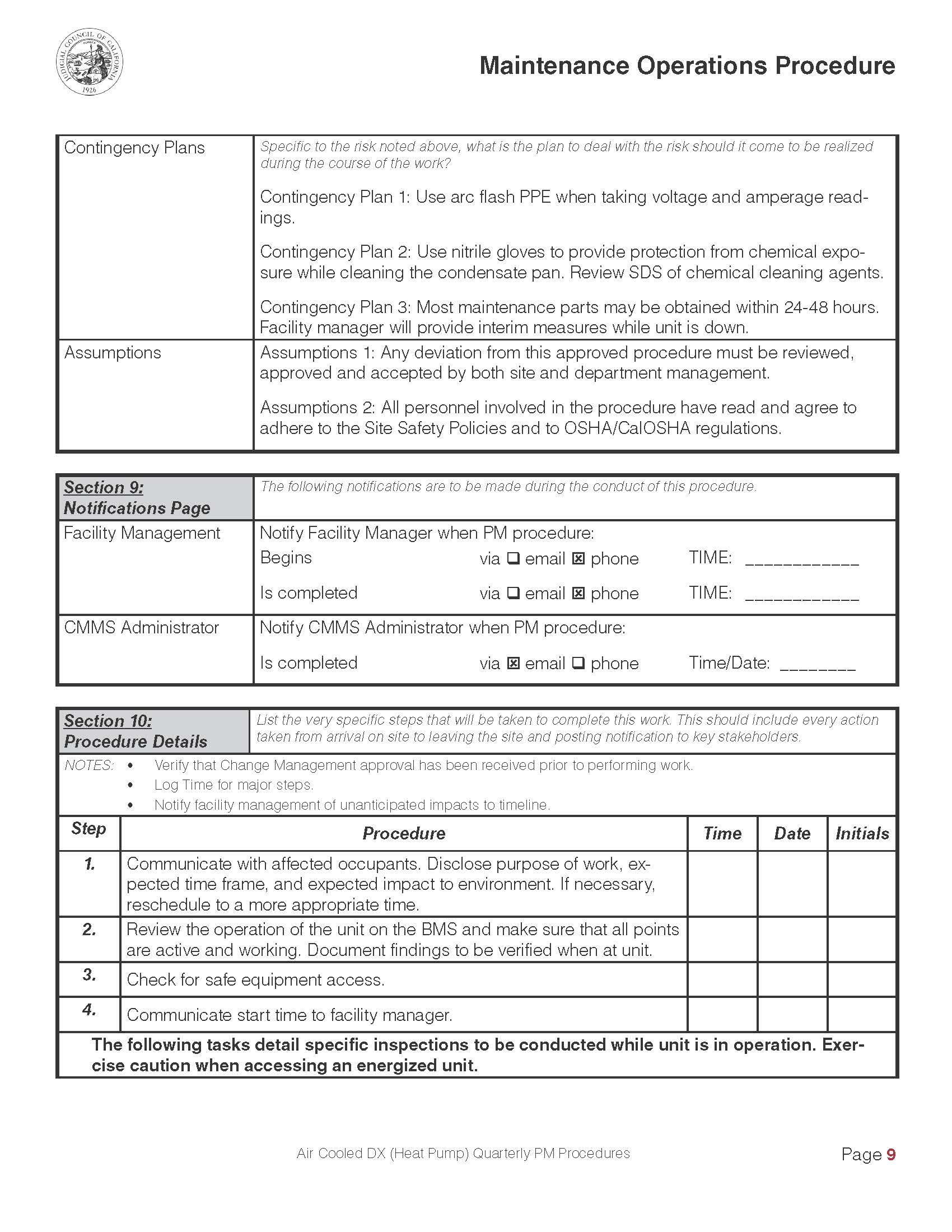 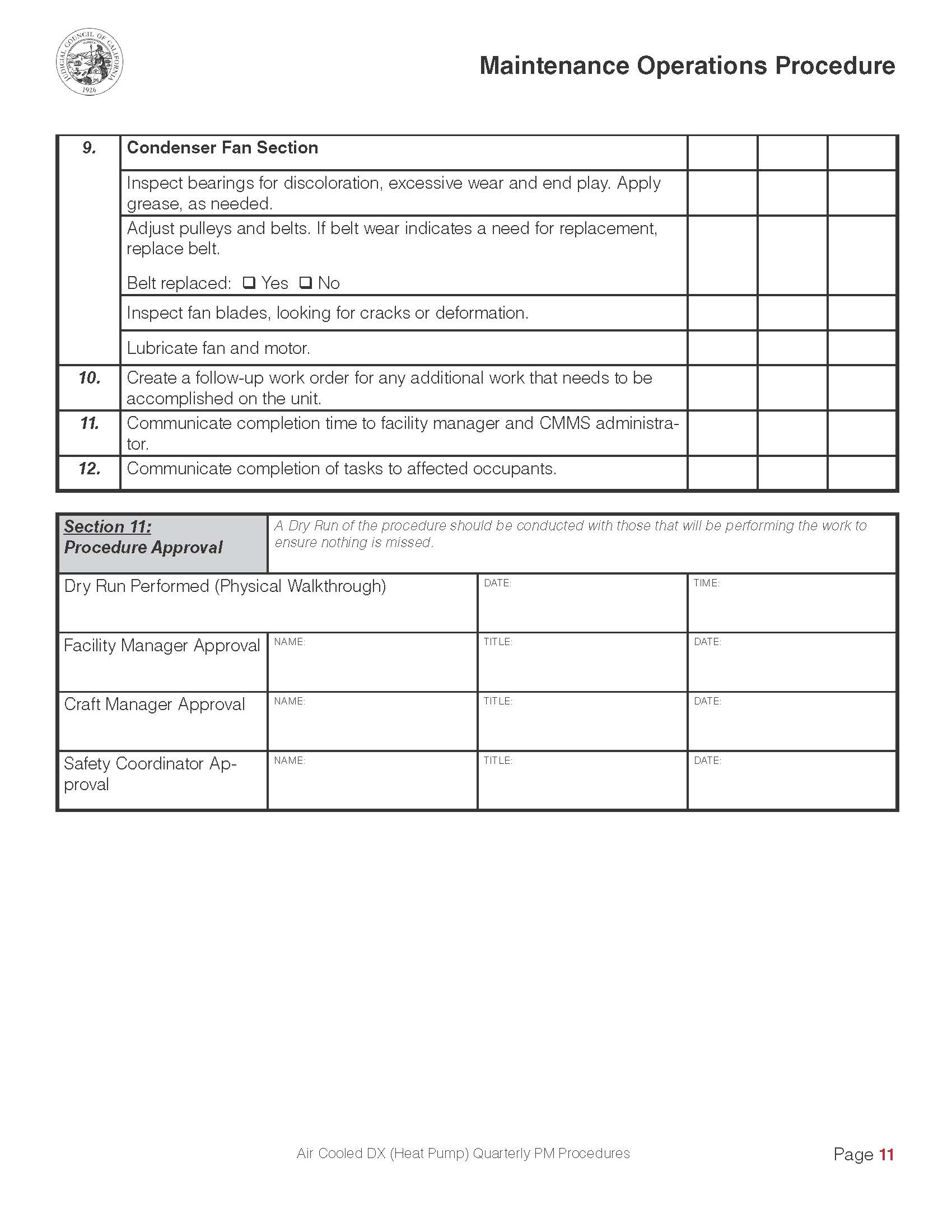 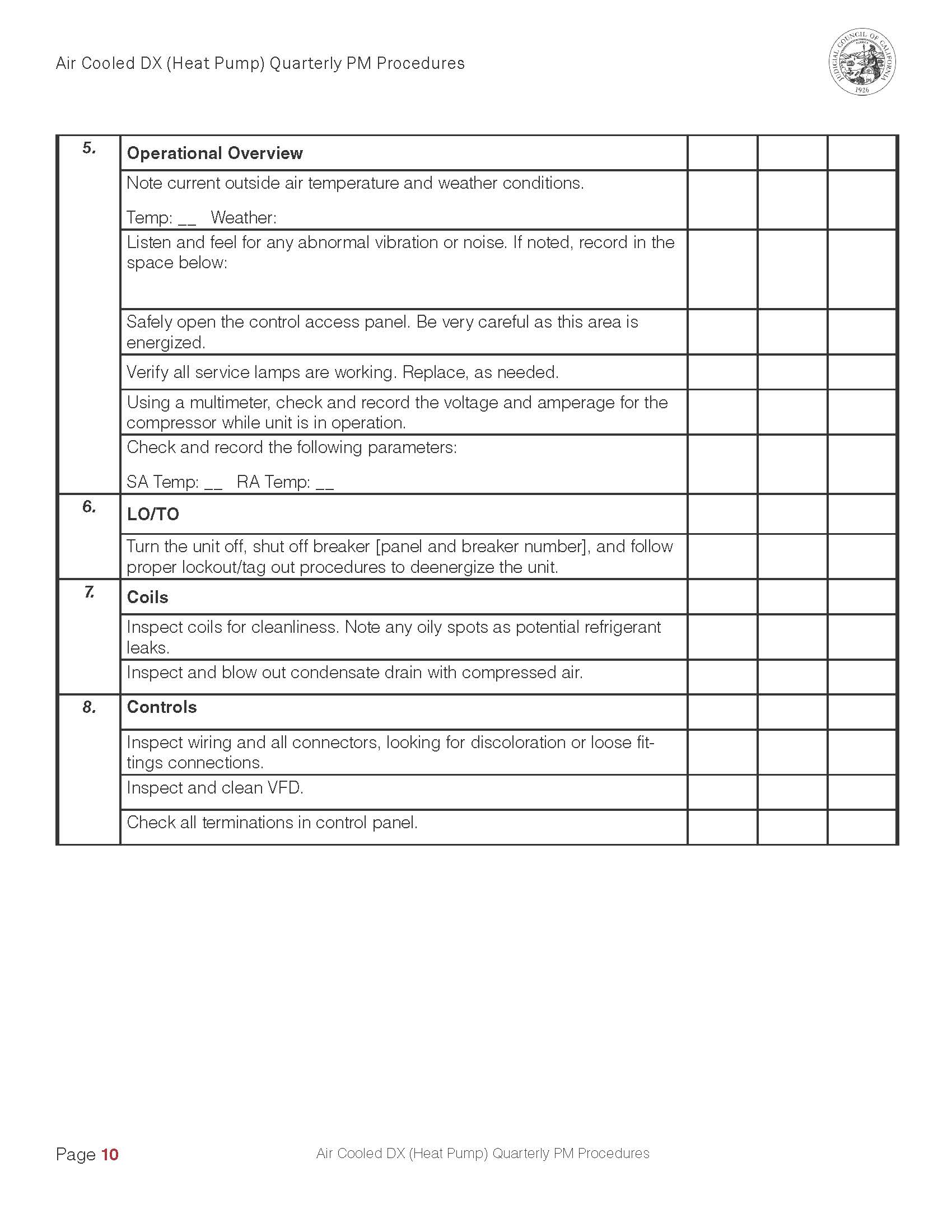 